Job Description and Person SpecificationJob Title – Stage Leader (1 and 2) on M-Arch ArchitecturePerson SpecificationJob Title – Stage Leader (1 and 2) on M-Arch ArchitectureThe application form sets out a number of competence questions related to some of the following selection criteria. Shortlisting will be based on your responses to these questions. Please make sure you provide evidence to demonstrate clearly how you meet these criteria.Job DescriptionJob DescriptionCollege/ServiceCentral Saint MartinsLocationKings CrossContract LengthHours per week/FTEPermanent14.8 / 0.4Accountable toCourse Leader, M-Arch ArchitectureWeeks per year52Weeks per year52SalaryGrade6£48,534 - £58,474 pro-rata(£19,413.60 - £ 23,389.60 per annum)Grade6Job DescriptionPurpose of roleThe Stage Leader is responsible for teaching, curriculum development, and on-going scholarship on the M-Arch Architecture Course. This course is part of the Spatial Practices Programme at Central Saint Martins. The post-holder will work collaboratively within a course team, deploying specialist expertise to develop pedagogy and the curriculum in innovative and critical directions.Purpose of roleThe post-holder will be expected to undertake:Responsibility for a year group of postgraduate students’ pastoral support, progress and attendance, maintaining records and liaising with colleagues as appropriate.Job DescriptionPedagogic and curriculum development that stimulate thought and practice that challenge the canon of architecture with the aim of promoting diversity and inclusivity.Supporting the Course Leader to foster and manage a positive and productive learning culture of high standard.Supporting the Course Leader in the day to day management of the course including its delivery and development, deputising for the Course Leader when required;Providing and implementing the academic leadership of Year1 on the courses, including the maintenance and enhancement of standards;The day-to-day management of Year 1 including its delivery and development;Observing and implementing the policies and procedures of the University and the College;This responsibility is of immediate strategic importance and may develop or change in the light of new priorities. The post-holder is expected to uphold and implement the policies and procedures of University of the Arts London and the College.Duties and ResponsibilitiesTeachingTo undertake teaching as appropriate to your areas of expertise and the subject areas of the Course, Programme or College.To stay abreast of research and other developments in architecture and to ensure that these developments are reflected in the curriculum in consultation with colleagues and within the structures and mechanisms established by the University and the College.To extend the level of subject expertise and critical understanding on the Course so as to keep the curriculum at the forefront of critical, creative and professional practice and relevant to a diverse and international range of students.Job DescriptionTo conduct assessment, formative and summative, which is rigorous, fair and clear and complies with the policies established by the University and the College.To lead the organisation of assessment for stage 1/2/3 ensuring the rigour and parity of the process.To provide both academic and pastoral support to students, monitoring progress and attendance, and maintaining appropriate records.ProfessionalTo initiate or engage in pedagogic inquiry and teaching development as required with the specific focus of improving student engagement, experience and progression.To participate in the engagement of students in feedback processes, and in consultation with the course team and course leader, respond to the issues raised through this engagement.To participate in the engagement of students in feedback processes, and in consultation with the course team and course leader, respond to the issues raised through this engagement.In consultation with the Course Leader, to liaise with other staff to enhance and extend the educational and creative links between the Course and other courses across the Programme, College and University.To undertake scholarly activity (including research, knowledge exchange or teaching) relevant to the subject of architecture and spatial practices.To contribute to the devising and delivery of activities (including income generation) which will benefit students’ educational experience and graduate outcomes.Familiar with debates and research relating to decolonising the curriculum and awarding gaps within the HE Sector.Job DescriptionQuality, Management and EnhancementTo contribute to strategic planning in relation to the course/programme in areas such as student recruitment, the deployment of resources, research and knowledge exchange.To lead curriculum design developments in the context of revalidation, in consultation with the course leader, in order to further strategic objectives at course and college level.To contribute to the monitoring of the quality of teaching and learning through continuous course monitoring and to contribute to quality, management and enhancement activities across the School, College and University.To be a member of the Course Committee of the Course and of such other committees, including other course committees and examination boards, as the Dean of School or Head of College require.GeneralTo perform such duties consistent with your role as may from time to time be assigned to you anywhere within the University.To undertake health and safety duties and responsibilities appropriate to the role.To work in accordance with the University’s Staff Charter and Dignity at Work Policy, promoting equality, diversity and inclusion in your work.To undertake continuous personal and professional development, and to support it for any staff you manage through effective use of the University’s Planning, Review and Appraisal scheme and staff development opportunities.To make full use of all information and communication technologies to meet the requirements of the role and to promote organisational effectiveness.To conduct all financial matters associated with the role in accordance with the University’s policies and procedures, as laid down in the Financial Regulations.Job DescriptionJob DescriptionTo personally contribute towards reducing the university’s impact on the environment and support actions associated with the UAL Sustainability Manifesto (2016 – 2022).Key Working Relationships - Managers and other staff, and external partners, suppliers etc. with whom regular contact is required.StudentsCourse Leader & Course Team including Hourly Paid LecturersProgramme DirectorAssistant DeansProgramme Administration ManagerTechnical StaffStudent and Academic SupportLanguage CentreCounselling ServiceTo personally contribute towards reducing the university’s impact on the environment and support actions associated with the UAL Sustainability Manifesto (2016 – 2022).Key Working Relationships - Managers and other staff, and external partners, suppliers etc. with whom regular contact is required.StudentsCourse Leader & Course Team including Hourly Paid LecturersProgramme DirectorAssistant DeansProgramme Administration ManagerTechnical StaffStudent and Academic SupportLanguage CentreCounselling ServiceSpecific Management ResponsibilitiesSpecific Management ResponsibilitiesSigned: Andreas Lang.     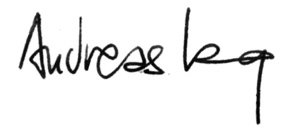  November 2022 	 (Recruiting Manager)[Type in details]Person SpecificationPerson SpecificationPerson SpecificationMeans of Testing - A=application I=interview T=selection taskMeans of Testing - A=application I=interview T=selection taskMeans of Testing - A=application I=interview T=selection taskUndergraduate and postgraduate degree (ARB/RIBA Partt 1 & 2) in architecture or associated subject.ASpecialist Knowledge/QualificationsPhD or Higher level research degree (Desirable).
 ATeaching qualification (PG Cert or equivalent) (Desirable).AMember of the Higher Education Academy (Desirable).ATeachingExperience of teaching & assessment in a higher education environment (permanent, fractional, or hourly paid contract).Applies an inquiring, innovative and reflexive approach to teaching.A TIPerson SpecificationPerson SpecificationPerson SpecificationConsiders equality, diversity and inclusivity in all aspects of teaching and assessment.Shows commitment to understanding the range of students’ experiences within a course.IAIALeadership, Management and TeamworkCollaborates and works effectively within team and across different professional groups.Works effectively and respectfully with a wide range of people.Fosters inclusive and constructive team work and problem-solving.IAIAIAResearch, Knowledge Exchange and Professional PracticeEvidence of research, knowledge exchange and/ or professional practice that contributes to the advancement of architectural activity and is relevant to the goals of the Programme, College and University.Evidence of using contacts within subject peer group to develop partnerships or collaboration.Familiar with debates and research relating to decolonising the curriculum and awarding gaps within the HE Sector.IAIAIAPlanning and Managing ResourcesPlans, prioritises and manages resources effectively to achieve objectives.IA